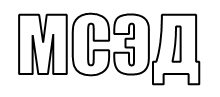 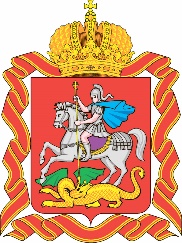 О минимальном размере взноса на капитальный ремонт общего имущества многоквартирных домов, расположенных на территории Московской области, на 2019 годВ соответствии с Жилищным кодексом Российской Федерации, Законом Московской области № 66/2013-ОЗ «Об организации проведения капитального ремонта общего имущества в многоквартирных домах, расположенных 
на территории Московской области» Правительство Московской области постановляет:Установить минимальный размер взноса на капитальный ремонт общего имущества многоквартирных домов, расположенных на территории Московской области, на 2019 год в размере 9 (девять) рублей 43 копейки в месяц на один квадратный метр общей площади помещения в многоквартирном доме, принадлежащего собственнику такого помещения.Сведения, используемые при установлении минимального размера взноса на капитальный ремонт общего имущества многоквартирных домов и при финансировании капитального ремонта многоквартирных домов за счет средств фондов капитального ремонта, сформированных исходя из установленного минимального размера взноса на капитальный ремонт общего имущества 
в многоквартирном доме, изложить согласно приложению к настоящему постановлению.Главному управлению по информационной политике Московской области обеспечить официальное опубликование настоящего постановления в газете «Ежедневные новости. Подмосковье», «Информационном вестнике Правительства Московской области», размещение (опубликование) на сайте Правительства Московской области в Интернет-портале Правительства Московской области 
и на «Официальном интернет-портале правовой информации» (www.pravo.gov.ru).Настоящее постановление вступает в силу с 1 января 2019 года.Контроль за выполнением настоящего постановления возложить
на заместителя Председателя Правительства Московской области Пестова Д.В. Губернатор	Московской области								      А.Ю. ВоробьевПРАВИТЕЛЬСТВО
МОСКОВСКОЙ ОБЛАСТИПОСТАНОВЛЕНИЕ